                            Knowledge Organiser 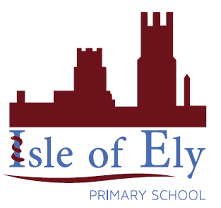                     Year 2 – Summer Term A                       Computing – International Space Station  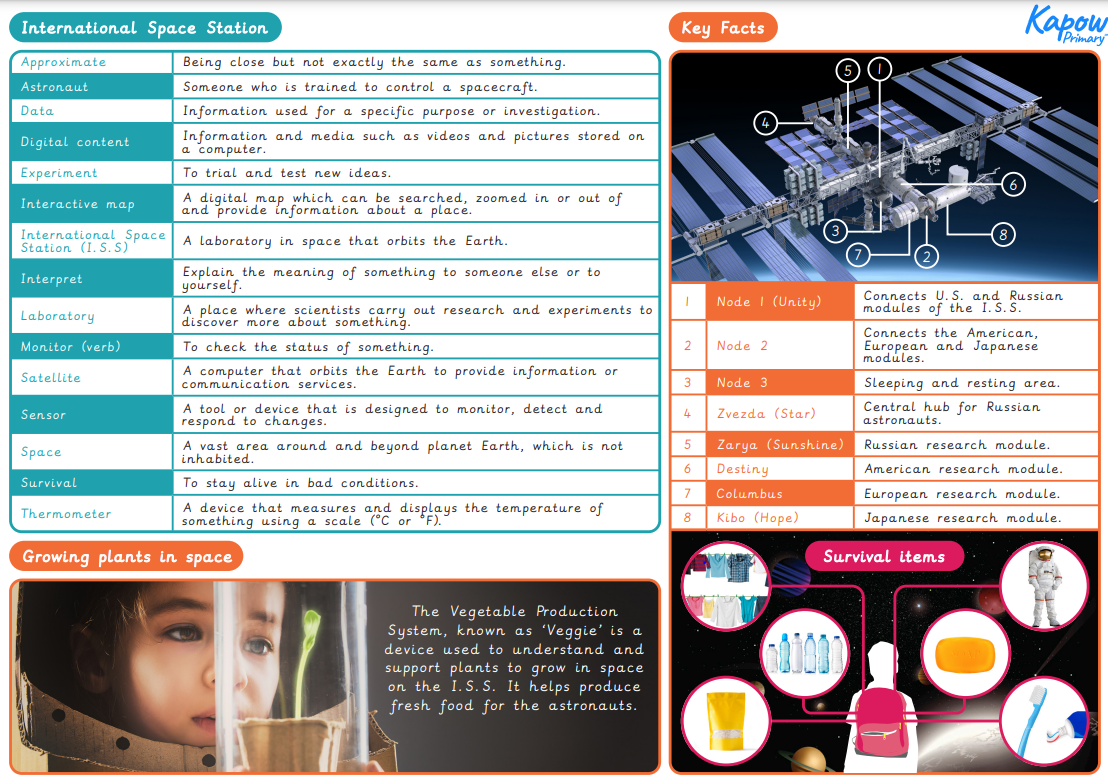 